Kiran.K.B – CV No. 1994424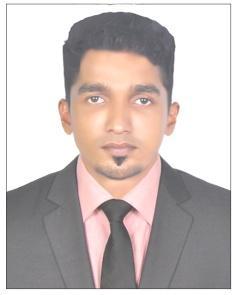 OBJECTIVETo obtain a job, where I will get a chance to use my talents, creativity and ability to the maximum and contribute to growth of organization as well as myself.PROFFESSIONAL EXPERIENCESenior Business Development ExecutiveDubai,UAECore Responsibilities:Responsible for handling major B2B clients with high priority. Identifies and maintains files on key travel trade account of which are domestic or international associations and or corporations Visit potential clients for new business. Maintains relationships with clients by providing support, information, and guidance & recommending profit and service improvements. Identify new markets and business opportunities Attends major corporate meetings where 2 to 4 appointments are held with tour brokers and/or incentive buyers. Develops sales plan for major geographical markets. Plans, manages and executes a pro-active sales effort & negotiating contracts and packages Prepares reports by collecting, analyzing, and summarizing information. To be part of major travel seminars and fairs to ensure that i am updated with all the latest travel trends [ Participated in ATM, 2016] Senior Travel ConsultantTMTD Tourism - Dubai,UAECore Responsibilities:Work within current business strategies and recognizing potential opportunities. Taking part in familiarization visits to new destinations in order to gain information on issues and amenities of interest to consumers Dealing with client enquiries and aiming to meet their expectations Working in coordination with prospects to analyze their needs and suggest them the right package, which includes mode of transport, travel dates, stay location with respect to the budget Cultivate existing overseas agents through e-mail, telephone, and occasional face to face meeting to ensure their satisfaction. Proposing strategies for the business development of the company. Analyzing Dubai local travel market trends and competitor activity to identify business lead Developing new accounts and travel to the local market cities to drive business into the company and to increase market share in all revenue streams To be part of major travel seminars and fairs to ensure that i am updated with all the latest travel trends [ Participated in ATM, 2015] ACADEMIC CHRONICLEIntegrated MBA from Bharathiar University (Pursuing) Course completed in B.E. computer science in 2011 Pre-University education completed in 2007 Secondary education completed in 2005 KNOWLEDGE, SKILLS & ABILITIESKnowledge of computerized databases. Knowledge of all travel destination in UAE and Outbounds. Ability to plan and host domestic and international sales calls and social and business functions. Knowledge of the hotel industry policies, procedures, and strategies. Knowledge of convention sales and marketing procedures, methods, and techniques. Knowledge of city hotels, meeting facilities, and other event venues. Knowledge of laws and guidelines applicable to the convention and/or leisure sales industry. Knowledge of effective telemarketing techniques and procedures. Ability to travel to various locations to make presentations and sales calls. Ability to develop tour itineraries, programs, venues, functions, entertainment, travel arrangements. Ability to communicate clearly and effectively both verbally and in writing. Ability to conduct effective presentations before large and small groups. Ability to establish and maintain effective working relationships with employees, co-workers, management and the public. Strong working knowledge of how to utilize industry partners in representing, e.g., hotels, destination management companies, and exhibit companies. Strong leadership ability in guest/customer hospitality. Exemplifies customer service. PERSONAL SKILLS:Comprehensive problem solving abilities Excellent verbal and written communication skills Ability to deal with people diplomatically Willingness to learn team facilitator hard worker Extremely motivated and detail oriented AREAS OF INTERESTTravel Operations Business Development DECLARATIONI hereby declare that by information furnished above are true and also assure you that I will do my duties to best of my abilities.Place: Dubai	Yours Sincerely,(Kiran.K.B)SKILL SETSSoftwareOperating System:Windows XP/7/8Office Application:MS officeWord, MS Office Excel, MS Office Outlook,MS Powerpoint.Documentation Software:Documentation Software:EDMSDesigning Software:Adobe Photoshop & IllustratorPERSONAL DETAILSPERSONAL DETAILSFather’s Name: Karthikeyan: Karthikeyan: KarthikeyanDate of Birth:9th June 1989Gender:MaleMarital Status:SingleNationality:IndianLanguage Proficiency: English, Hindi, Malayalam, Tamil.: English, Hindi, Malayalam, Tamil.: English, Hindi, Malayalam, Tamil.Personal Qualities:Self-Motivated, Innovative, Optimistic, Organized &Self-Motivated, Innovative, Optimistic, Organized &AdaptablePermanent Address:Randalummoottil, Puthuppally P ORandalummoottil, Puthuppally P OKayamkulam, AlappuzhaKerala-690527, IndiaPassport DetailsDate Of Issue:  19-12-2013:  19-12-2013:  19-12-2013Date Of Expiry:  18-12-2023:  18-12-2023:  18-12-2023Visa Status:Visit VisaKiran.K.B – CV No. 1994424To arrange interview with me, please send your company name, vacancy and salary details to my HR Consultant cvcontacts@gulfjobseekers.com Whatsapp +971504753686______________________________________